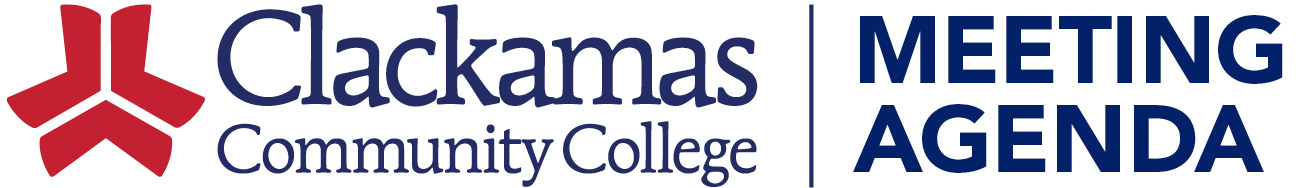 Topic/ItemPresenterAllotted TimeKey PointsProvide 50 words or less on expected outcomeCategory(Use underline to highlight)IntroductionsAll5 minutesWelcome InformationDebrief Faculty Ireland tripKerrie and Jen20 minutesDiscussion of what we learnedDiscussionIreland in DecemberSue M5 minutesMaking sure the Intent to Lead form is ready for submission to administrationDiscussionDecisionOpen WorldSue G20 minutesShould we host and what it entailsDiscussionDecisionKey Travel10 minutesDo we want to pursue a relationship with them as our primary “travel agent?”DiscussionOtherAll5 minutesInformation